ПамяткаУважаемые родители (законные представители)!Наступил весенне-летний период. У ваших детей появляется много свободного времени,  и они чаще находятся на свежем воздухе.        Администрация и педагогический коллектив школы  напоминают  вам о правилах безопасного поведения  детей, а также об ответственности родителей за жизнь и здоровье детей, о недопущении оставления их без присмотра в местах,  представляющих угрозу жизни и здоровью детей, об административной ответственности за нарушение Областного закона от 16.12.2009 №346ЗС « О мерах по предупреждению причинения вреда здоровью детей, их физическому, интеллектуальному, психическому, духовному и нравственному развитию»Напоминайте детям о необходимости соблюдения  правил дорожного движения, правил поведения в общественном транспорте, соблюдения правил антитеррористической, пожарной безопасности и обращения с  бытовыми электроприборами.Предупреждайте детей о правилах поведения в общественных местах, в местах массового скопления людей, соблюдению мер безопасности на водных объектах и вблизи водоемов, на железнодорожных объектах, на природе.Напоминайте детям о необходимости соблюдения правил безопасности при обращении с животными, с острыми, колющими и режущими предметами, о недопущении использования пиротехнических средств, огнестрельных, любых воспламеняющихся и газосодержащих веществ.Предупреждайте детей о недопущении употребления психоактивных веществ и о вреде их на организм подросткаНапоминайте детям, что  управление велосипедом разрешено с 14 лет, а  мотоциклом и автомобилем только с 18 лет и  при наличии водительского удостоверенияКонтролируйте свободное время своих детей, будьте с ними всегда на связи ! 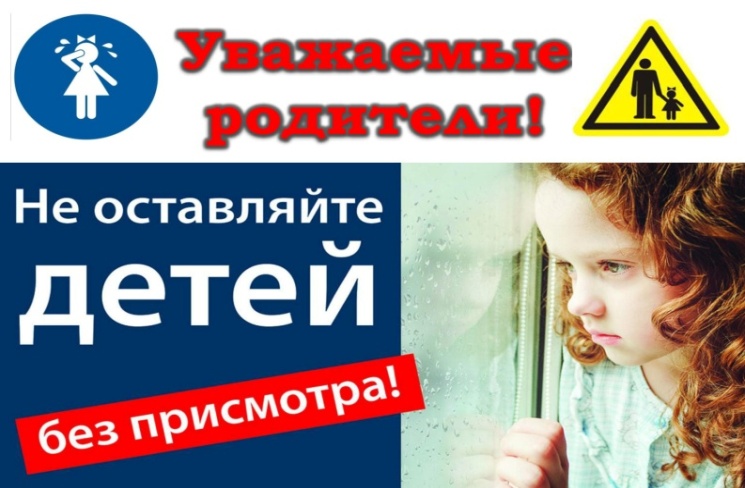 